ПРОЕКТ ҠАРАР                                                                                                                  ПОСТАНОВЛЕНИЕ                              2017 й.                                                         №                                   .Об утверждении плана мероприятий по профилактике экстремизма и террористических проявлений в сельском поселений Кызыльский сельсовет муниципального района Альшеевский район Республики Башкортостан          В целях реализации плана мероприятий по профилактике экстремистских проявлений и межнациональных конфликтов на территории сельского поселения Кызыльский  сельсовет муниципального района Альшеевский район Республики Башкортостан постановляю:Утвердить план мероприятий по профилактике экстремистских проявлений и межнациональных конфликтов на территории сельского поселения Кызыльский сельсовет муниципального района Альшеевский район Республики Башкортостан.                Глава сельского поселения                 Кызыльский  сельсовет                                      Х.Х. Хабибуллин                                                                                                             Утверждено                                                                              постановлением                                                                               главы сельского поселения                                                                              Кызыльский сельсовет                                                                              №                        2017 годаПлан мероприятий  об участии и профилактике терроризма и экстремизма, а также минимизации и ликвидации последствий проявлений  терроризма  и экстремизма в границах сельского  поселения Кызыльский сельсовет МР Альшеевский район РБ  Глава администрации СПКызыльский сельсовет:                                                          Х.Х.ХабибуллинБАШҠОРТОСТАН РЕСПУБЛИКАҺЫӘЛШӘЙ РАЙОНЫМУНИЦИПАЛЬ РАЙОНЫНЫҢКЫЗЫЛ АУЫЛ СОВЕТЫАУЫЛ БИЛӘМӘҺЕХАКИМИӘТЕ(БАШҠОРТОСТАН РЕСПУБЛИКАҺЫӘЛШӘЙ РАЙОНЫКЫЗЫЛ АУЫЛ СОВЕТЫ)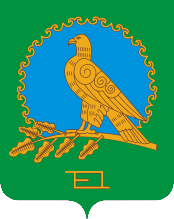           АДМИНИСТРАЦИЯСЕЛЬСКОГО ПОСЕЛЕНИЯКЫЗЫЛЬСКИЙ СЕЛЬСОВЕТМУНИЦИПАЛЬНОГО РАЙОНААЛЬШЕЕВСКИЙ РАЙОНРЕСПУБЛИКИ БАШКОРТОСТАН(КЫЗЫЛЬСКИЙ СЕЛЬСОВЕТАЛЬШЕЕВСКОГО  РАЙОНАРЕСПУБЛИКИ БАШКОРТОСТАН)№ п.п.Наименование   мероприятийСрок исполненияисполнитель1.Пересмотреть список комиссии по профилактике терроризма, экстремизма, а также минимизации и ликвидации последствий проявления терроризма и экстремизма в границах сельского поселения Кызыльский сельсовет. По мере необходимостиГлава администрации сельского поселения2.Особое внимание уделять  местам массового скопления людей (магазины, остановка, Социально Культурный  Центр, КВА, мусульманская организация, начальные школы, ФАП,  СК, автогараж, МТФ).Составлять акты  ежемесячноЧлены комиссии.3.Обеспечение населения наглядной агитационной информацией предупредительного характера об угрозах террористической и экстремистской направленности. В начале  года Управл. делами Каримова А.Р.Директор СКЦ –Мовсесян Л.С.Зам.директора МБОУСОШ с.Тавричанка –Хафизова Э.Р.4.Проводить  рейды  по пустующим домам, квартирам, объектам.ЕжемесячноЧлены комиссии5.Проводить рейды  по  притонам.ЕжемесячноЧлены комиссии6.Выявлять людей проживающих без регистрации по месту жительства, принять меры по оформлению постоянной или временной регистрации. Постоянно в течении года.Члены комиссии7.Каждый объект соцкультбыта, заправочные,   МТФ,  автогараж ООО АПФ Тавричанка, ООО «Раевский»   обеспечить  охраной. Постоянно в течении года.Руководители учреждений и организаций.8.Собрания  граждан в населенных пунктахВ день проведения собранияЧлены комиссии